SCHEDA PROGETTOA.S.2018/2019San Nicolò a Tordino, __________________Firma del responsabile del progetto_________________________Denominazione del Progetto:Denominazione del Progetto:Denominazione del Progetto:Denominazione del Progetto:Denominazione del Progetto:Responsabile del ProgettoResponsabile del ProgettoClassi coinvolteClassi coinvolteN.alunni partecipantiN.alunni partecipanti□ Progetto mai presentato□ Progetto realizzato negli anni precedenti: spiegare nel box a fiancole motivazioni per cui si intende riproporre il progetto, facendo riferimento anche agli esiti precedentemente verificati□ Progetto mai presentato□ Progetto realizzato negli anni precedenti: spiegare nel box a fiancole motivazioni per cui si intende riproporre il progetto, facendo riferimento anche agli esiti precedentemente verificatiORARIO ORARIO CURRICULAREEXTRA-CURRICULARECURRICULAREEXTRA-CURRICULARECURRICULAREEXTRA-CURRICULARECOSTOCOSTOSENZA ONERI (COSTO ZERO)CON ONERISENZA ONERI (COSTO ZERO)CON ONERISENZA ONERI (COSTO ZERO)CON ONERIFINALITA’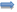 FINALITA’(descrivere)(descrivere)(descrivere)COLLEGAMENTO DEL PROGETTO CON GLI OBIETTIVI DI PROCESSO DEL RAVCOLLEGAMENTO DEL PROGETTO CON GLI OBIETTIVI DI PROCESSO DEL RAVCOLLEGAMENTO DEL PROGETTO CON GLI OBIETTIVI DI PROCESSO DEL RAVCOLLEGAMENTO DEL PROGETTO CON GLI OBIETTIVI DI PROCESSO DEL RAVCOLLEGAMENTO DEL PROGETTO CON GLI OBIETTIVI DI PROCESSO DEL RAV(crocettare)(crocettare)(crocettare)(crocettare)(crocettare)Realizzare attività di potenziamento delle competenze oggetto di verifiche INVALSI, in particolare quelle logico-matematiche,  e di quelle trasversaliRealizzare attività di potenziamento delle competenze oggetto di verifiche INVALSI, in particolare quelle logico-matematiche,  e di quelle trasversaliRealizzare attività di potenziamento delle competenze oggetto di verifiche INVALSI, in particolare quelle logico-matematiche,  e di quelle trasversaliRealizzare attività di potenziamento delle competenze oggetto di verifiche INVALSI, in particolare quelle logico-matematiche,  e di quelle trasversaliRealizzare attività di potenziamento delle competenze oggetto di verifiche INVALSI, in particolare quelle logico-matematiche,  e di quelle trasversaliImplementare le dotazioni laboratoriali nei plessi per promuovere una didattica innovativaImplementare le dotazioni laboratoriali nei plessi per promuovere una didattica innovativaImplementare le dotazioni laboratoriali nei plessi per promuovere una didattica innovativaImplementare le dotazioni laboratoriali nei plessi per promuovere una didattica innovativaImplementare le dotazioni laboratoriali nei plessi per promuovere una didattica innovativaMigliorare l'inclusività, potenziando unadidattica inclusiva diffusa, per offriremaggiori opportunità a tutti gli alunniMigliorare l'inclusività, potenziando unadidattica inclusiva diffusa, per offriremaggiori opportunità a tutti gli alunniMigliorare l'inclusività, potenziando unadidattica inclusiva diffusa, per offriremaggiori opportunità a tutti gli alunniMigliorare l'inclusività, potenziando unadidattica inclusiva diffusa, per offriremaggiori opportunità a tutti gli alunniMigliorare l'inclusività, potenziando unadidattica inclusiva diffusa, per offriremaggiori opportunità a tutti gli alunniPotenziare le attività di continuità eorientamento attraverso una verifica deirisultati nel passaggio tra i vari ordiniPotenziare le attività di continuità eorientamento attraverso una verifica deirisultati nel passaggio tra i vari ordiniPotenziare le attività di continuità eorientamento attraverso una verifica deirisultati nel passaggio tra i vari ordiniPotenziare le attività di continuità eorientamento attraverso una verifica deirisultati nel passaggio tra i vari ordiniPotenziare le attività di continuità eorientamento attraverso una verifica deirisultati nel passaggio tra i vari ordiniPotenziare il senso di appartenenzaall'Istituzione scolastica e l'attivitàcooperativa tra il personalePotenziare il senso di appartenenzaall'Istituzione scolastica e l'attivitàcooperativa tra il personalePotenziare il senso di appartenenzaall'Istituzione scolastica e l'attivitàcooperativa tra il personalePotenziare il senso di appartenenzaall'Istituzione scolastica e l'attivitàcooperativa tra il personalePotenziare il senso di appartenenzaall'Istituzione scolastica e l'attivitàcooperativa tra il personaleValorizzare le professionalità dei docentie la formazione nella progettazione evalutazione delle competenzeValorizzare le professionalità dei docentie la formazione nella progettazione evalutazione delle competenzeValorizzare le professionalità dei docentie la formazione nella progettazione evalutazione delle competenzeValorizzare le professionalità dei docentie la formazione nella progettazione evalutazione delle competenzeValorizzare le professionalità dei docentie la formazione nella progettazione evalutazione delle competenzePotenziare la dimensione collaborativa deigenitori nei confronti ell'istituzionescolastica, nel rispetto delle prerogativedei docenti e del D.S.Potenziare la dimensione collaborativa deigenitori nei confronti ell'istituzionescolastica, nel rispetto delle prerogativedei docenti e del D.S.Potenziare la dimensione collaborativa deigenitori nei confronti ell'istituzionescolastica, nel rispetto delle prerogativedei docenti e del D.S.Potenziare la dimensione collaborativa deigenitori nei confronti ell'istituzionescolastica, nel rispetto delle prerogativedei docenti e del D.S.Potenziare la dimensione collaborativa deigenitori nei confronti ell'istituzionescolastica, nel rispetto delle prerogativedei docenti e del D.S.OBIETTIVI DIDATTICI in relazione alle competenze chiave europee:OBIETTIVI DIDATTICI in relazione alle competenze chiave europee:OBIETTIVI DIDATTICI in relazione alle competenze chiave europee:OBIETTIVI DIDATTICI in relazione alle competenze chiave europee:OBIETTIVI DIDATTICI in relazione alle competenze chiave europee:comunicazione nella madrelinguacomunicazione nelle lingue stranierecompetenza matematica e di base in  scienza e tecnologiacompetenza digitaleimparare ad impararecompetenze sociali e civichespirito di iniziativa e imprenditorialitàconsapevolezza ed espressione culturalecomunicazione nella madrelinguacomunicazione nelle lingue stranierecompetenza matematica e di base in  scienza e tecnologiacompetenza digitaleimparare ad impararecompetenze sociali e civichespirito di iniziativa e imprenditorialitàconsapevolezza ed espressione culturalecomunicazione nella madrelinguacomunicazione nelle lingue stranierecompetenza matematica e di base in  scienza e tecnologiacompetenza digitaleimparare ad impararecompetenze sociali e civichespirito di iniziativa e imprenditorialitàconsapevolezza ed espressione culturalecomunicazione nella madrelinguacomunicazione nelle lingue stranierecompetenza matematica e di base in  scienza e tecnologiacompetenza digitaleimparare ad impararecompetenze sociali e civichespirito di iniziativa e imprenditorialitàconsapevolezza ed espressione culturalecomunicazione nella madrelinguacomunicazione nelle lingue stranierecompetenza matematica e di base in  scienza e tecnologiacompetenza digitaleimparare ad impararecompetenze sociali e civichespirito di iniziativa e imprenditorialitàconsapevolezza ed espressione culturaleDESCRIZIONE ATTIVITA’ PROPOSTEDESCRIZIONE ATTIVITA’ PROPOSTEDESCRIZIONE ATTIVITA’ PROPOSTEDESCRIZIONE ATTIVITA’ PROPOSTEDESCRIZIONE ATTIVITA’ PROPOSTEFASI  PROGETTUALIFASI  PROGETTUALIFASI  PROGETTUALIFASI  PROGETTUALIFASI  PROGETTUALITEMPI     ATTIVITA’MONITORAGGIOMODALITA’ DI VALUTAZIONEMODALITA’ DI VALUTAZIONECOMPOSIZIONE DEL TEAM PROGETTOCOMPOSIZIONE DEL TEAM PROGETTOCOMPOSIZIONE DEL TEAM PROGETTO1) DOCENTI INTERNIN.ore aggiuntive di insegnamentoN.ore aggiuntive funzionali all’insegnamentoNome e cognomeN.ore aggiuntive di insegnamentoN.ore aggiuntive funzionali all’insegnamentoIns.Ins.Ins.Ins.Ins.Totale ore aggiuntive2)COLLABORAZIONI ESTERNE :individuarei profili di riferimento dei non docenti e dei collaboratori esterni che si prevede utilizzare a TITOLO GRATUITO.(Indicare il nome dell’esperto e le ore previste tenendo conto che l’intervento non può superare il monte orario fissato dalla vigente normativa.)2)COLLABORAZIONI ESTERNE :individuarei profili di riferimento dei non docenti e dei collaboratori esterni che si prevede utilizzare a TITOLO GRATUITO.(Indicare il nome dell’esperto e le ore previste tenendo conto che l’intervento non può superare il monte orario fissato dalla vigente normativa.)2)COLLABORAZIONI ESTERNE :individuarei profili di riferimento dei non docenti e dei collaboratori esterni che si prevede utilizzare a TITOLO GRATUITO.(Indicare il nome dell’esperto e le ore previste tenendo conto che l’intervento non può superare il monte orario fissato dalla vigente normativa.)Cooperative:Esperti esterni:Docenti universitari:Docenti di altre scuole:Associazioni:Altro:Materiale occorrenteMateriale occorrenteMateriale occorrenteMateriale occorrenteIndicare le risorse logistiche ed organizzative che si prevede utilizzare per la realizzazione:Aula Informatica-collaborazione personale-riunioni-corsi di aggiornamentoIndicare le risorse logistiche ed organizzative che si prevede utilizzare per la realizzazione:Aula Informatica-collaborazione personale-riunioni-corsi di aggiornamentoIndicare le risorse logistiche ed organizzative che si prevede utilizzare per la realizzazione:Aula Informatica-collaborazione personale-riunioni-corsi di aggiornamentoIndicare le risorse logistiche ed organizzative che si prevede utilizzare per la realizzazione:Aula Informatica-collaborazione personale-riunioni-corsi di aggiornamentoIndicare gli acquisti da effettuareIndicare gli acquisti da effettuareIndicare gli acquisti da effettuareIndicare gli acquisti da effettuareMateriale e attrezzatureQuantitàCosto unitarioTotaleFirma di tutto il personale coinvoltoFirma di tutto il personale coinvolto